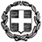 ΔΙΕΥΚΡΙΝΗΣΕΙΣ1. 	α) Η προσφορά κατατίθεται κλειστή σε έντυπη μορφή (όχι με email ή fax) στο γραφείο του Δ/ντή και να έχει κατατεθεί έως τη Δευτέρα 13 Μαρτίου 2023 στις 10.00 π.μ. Όλες οι προσφορές θα ανοιχτούν την ίδια μέρα στις 11 π.μ.Όλες οι προσφορές θα ανοιχτούν και θα αξιολογηθούν από την αρμόδια επιτροπή του σχολείου όπως προβλέπεται από τις κείμενες διατάξεις. Το ταξιδιωτικό γραφείο που θα επιλεγεί για τη διοργάνωση της εκδρομής, θα ειδοποιηθεί τηλεφωνικά αμέσως μετά τη σύνταξη της σχετικής πράξης. Η μη πληρότητα του κλειστού φακέλου και η μη ύπαρξη των απαιτούμενων επιβεβαιώσεων της οικονομικής προσφοράς (επιβεβαίωση δωματίων από το προτεινόμενο ξενοδοχείο) αποτελεί επαρκή λόγο απόρριψης του υποψηφίου αναδόχου.		β) Δήλωση ότι διαθέτει βεβαίωση συνδρομής των νόμιμων προϋποθέσεων λειτουργίας τουριστικού γραφείου η οποία βρίσκεται σε ισχύ και Άδεια λειτουργίας (ειδικό σήμα λειτουργίας του Ε.Ο.Τ. και ISO 9001). Υπεύθυνη Δήλωση – Βεβαίωση για την ασφαλή μετακίνηση των μαθητών, ώστε να ικανοποιούνται όλες οι προϋποθέσεις που προβλέπονται από τις σχετικές διατάξεις του Υπουργείου Παιδείας. Υποχρεωτική προσκόμιση Άδειας Λειτουργίας, φορολογικής και ασφαλιστικής ενημερότητας.		γ) Ο διαγωνισμός δεν είναι αποκλειστικά μειοδοτικός, αλλά και ποιοτικός. Στην τελική απόφαση θα συνυπολογιστούν η εμπειρία του πρακτορείου σε ευρωπαϊκά ταξίδια και η σχέση προσφερόμενης τιμής με προσφερόμενες παροχές. Το Σχολείο θα επιλέξει την προσφορά που θα εγγυάται την καλύτερη και ασφαλέστερη οργάνωση της εκδρομής σε προσιτή τιμή.Για την επιλογή θα συνεκτιμηθούν η προσφερόμενη τιμή, η ποιότητα των προσφερόμενων υπηρεσιών και η αξιοπιστία του ταξιδιωτικού γραφείου.		δ) Θα πρέπει να επισυνάπτεται στον φάκελο Υπεύθυνη δήλωση, δεόντως υπογεγραμμένη από νομίμως εξουσιοδοτημένο πρόσωπο ή τον νόμιμο εκπρόσωπο του διαγωνιζόμενου, στην οποία να δηλώνεται ότι:i) ο διαγωνιζόμενος έχει μελετήσει και αποδέχεται πλήρως και ανεπιφύλακτα τους όρους του παρόντος διαγωνισμού,ii) όλα τα υποβαλλόμενα στοιχεία είναι αληθή, και ως εκ τούτου δεν παρέχονται ψευδή στοιχεία και πληροφορίες,iii) έχει λάβει γνώση όλων των συνθηκών του Έργου για την υποβολή της προσφοράς του,iv) ο διαγωνιζόμενος έχει στη διάθεσή του όλα τα αναγκαία Πιστοποιητικά που έχουν εκδοθεί από τις αρμόδιες Αρχές της χώρας τα οποία αποδεικνύουν ότι είναι ενήμερος, ως προς τις υποχρεώσεις του που αφορούν εισφορές Κοινωνικής Ασφάλισης, Φορολογικές υποχρεώσεις ή ότι άλλο απαιτείται και προβλέπεται από την ισχύουσα νομοθεσία της χώρας.Η τελική προσφορά ανά άτομο να περιλαμβάνει και τον φόρο διανυκτέρευσης.2. Σε περίπτωση έκτακτων γεγονότων (π.χ. φυσικές καταστροφές, ένταση στην περιοχή, ή απαγόρευσης των εκδρομών λόγω covid Κ.Λ.Π ) που κατά την κρίση του σχολείου μας θα καταστήσουν μη ασφαλή τη μετάβαση στην Ιταλία και εφόσον η ακύρωση της εκδρομής γίνει ως τις 10 Απριλίου 2023, δε θα υπάρξει καμία οικονομική επιβάρυνση για τους συμμετέχοντες από το ταξιδιωτικό γραφείο και το όποιο ποσό έχει δοθεί, θα επιστραφεί στους συμμετέχοντες στο ακέραιο από το ταξιδιωτικό γραφείο.3) Το σχολείο επιθυμεί να προβλεφθεί ρητά ότι στην περίπτωση που κάποιος μαθητής για αποδεδειγμένους λόγους ανωτέρας βίας ή αιφνίδιας ασθένειας ματαιώσει τη συμμετοχή του, τότε θα του επιστραφούν στο ακέραιο τα χρήματα που θα έχει δώσει για την εκδρομή.4) Ποινική ρήτρα σε περίπτωση αθέτησης των όρων του συμβολαίου από πλευράς του ταξιδιωτικού γραφείου.5) Από τη συνολική αξία της εκδρομής το 20% θα παρακρατηθεί σαν εγγύηση ακριβούς εκτέλεσης και θα καταβληθεί αμέσως μετά την επιστροφή και σε συνάρτηση με την άρτια εκτέλεση της εκδρομής.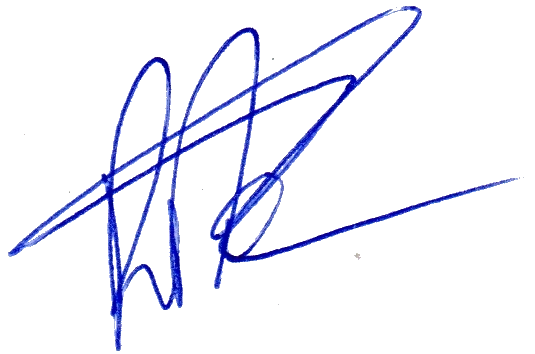 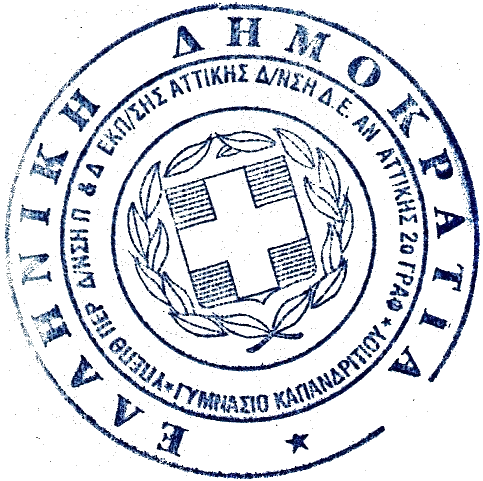 ______________________________________________________________________________ΕΛΛΗΝΙΚΗ ΔΗΜΟΚΡΑΤΙΑΥΠΟΥΡΓΕΙΟ  ΠΑΙΔΕΙΑΣ ΚΑΙ ΘΡΗΣΚΕΥΜΑΤΩΝ- - - - -ΠΕΡΙΦΕΡΕΙΑΚΗ Δ/ΝΣΗ Π.Ε. ΚΑΙ Δ.Ε. ΑΤΤΙΚΗΣΔΙΕΥΘΥΝΣΗ ΔΕΥΤΕΡΟΒΑΘΜΙΑΣ ΕΚΠΑΙΔΕΥΣΗΣΑΝΑΤΟΛΙΚΗΣ ΑΤΤΙΚΗΣΓΥΜΝΑΣΙΟ ΚΑΠΑΝΔΡΙΤΙΟΥΤαχ. Δ/νση ΤΣΕΜΠΕΡΛΙΔΟΥ ΑΓΑΘΑΓΓΕΛΟΥ 5Τ.Κ 19014 ΑττικήςΠληροφορίες	: ΚΑΨΑΛΑΚΗ ΑΝΔΡΟΜΑΧΗΤηλέφωνο	: 22950- 52570e-mail	               : mail@1gym-kapandr.att.sch.grΗμερομηνία: 10/3/2023Αρ. Πρ 1311ΣΧΟΛΕΙΟ    ΓΥΜΝΑΣΙΟ ΚΑΠΑΝΔΡΙΤΙΟΥ           Τσεμπερλίδου Αγαθάγγελου 5                                Τηλ 22950 52570                                                Υπευθ. Προγ  Καψαλάκη Ανδ/χη2ΠΡΟΟΡΙΣΜΟΣ/ΟΙ-ΗΜΕΡΟΜΗΝΙΑ ΑΝΑΧΩΡΗΣΗΣΚΑΙ ΕΠΙΣΤΡΟΦΗΣΑΝΚΟΝΑ-ΜΕΣΤΡΕ-ΤΕΡΓΕΣΤΗ-ΣΠΗΛΑΙΑ ΠΟΣΤΟΙΝΑ (ΣΛΟΒΕΝΙΑ) - ΒΕΝΕΤΙΑ - ΠΑΝΤΟΒΑ-ΦΕΡΡΑΡΑΑΝΑΧΩΡΗΣΗ ΣΑΒΒΑΤΟ 22 ΑΠΡΙΛΙΟΥ 2023      ΕΠΙΣΤΡΟΦΗ ΠΑΡΑΣΚΕΥΗ 28 ΑΠΡΙΛΙΟΥ    20233ΠΡΟΒΛΕΠΟΜΕΝΟΣ ΑΡΙΘΜΟΣ ΣΥΜΜΕΤΕΧΟΝΤΩΝ(ΜΑΘΗΤΕΣ-ΚΑΘΗΓΗΤΕΣ)40 ΜΑΘΗΤΕΣ ,4 ΣΥΝΟΔΟΙ ΚΑΘΗΓΗΤΕΣ, 3 ΓΟΝΕΙΣ4ΜΕΤΑΦΟΡΙΚΟ ΜΕΣΟ/Α-ΠΡΟΣΘΕΤΕΣ ΠΡΟΔΙΑΓΡΑΦΕΣΠολυτελές κλιματιζόμενο τουριστικό λεωφορείο νέας τεχνολογίας (τελευταίας τριετίας). Το λεωφορείο να διαθέτει όλες τις προβλεπόμενες σύμφωνα με την κείμενη νομοθεσία προδιαγραφές (έγγραφα καταλληλόλητας οχημάτων, επαγγελματική άδεια οδήγησης, ελαστικά σε καλή κατάσταση κλπ.) και να είναι τελευταίας τεχνολογίας (Euro 5–6) σύμφωνα με τις απαιτήσεις της Ευρωπαϊκής Ένωσης, καθώς και έγγραφα καταλληλόλητας που ορίζονται από την κείμενη νομοθεσία (ΚΤΕΟκ.ά.) .Σε περίπτωση κάλυψης ωραρίου του οδηγού, σύμφωνα με την κείμενη νομοθεσία, θα υπάρχει απαρέγκλιτα ο αντικαταστάτης του, ώστε να μην παρακωλύεται η υλοποίηση του προγράμματος. Ο οδηγός πρέπει να είναι εμβολιασμένος.Το λεωφορείο και ο οδηγός να είναι διαθέσιμοι και στην αποκλειστική διάθεση του σχολείου καθ’ όλη τη διάρκεια της εκδρομής σύμφωνα με το πρόγραμμα που θα συμφωνηθεί με το σχολείο και με όλα τα έξοδα (καύσιμα, διόδια αυτοκινητοδρόμων, έξοδα στάθμευσης κ.λπ.) καλυμμένα.Ακτοπλοϊκά εισιτήρια για τη μετάβαση και την επιστροφή Πάτρα - Αγκόνα και Αγκόνα - Πάτρα σε Πλοίο της εταιρείας Super Fast με κάλυψη 100% σε καμπίνες τετράκλινες (ΑΒ4) με WC, δυο μονόκλινες με WC, και δυο δίκλινες με WC, για τους μαθητές, γονείς και τους συνοδούς - καθηγητές.Δυο διανυκτερεύσεις ,ένα δείπνο και πρωινό για όλους στο πλοίο κατά την επιστροφή μας προς ΕλλάδαΝα επισυνάπτεται έγγραφη επιβεβαίωση από την ακτοπλοϊκή εταιρεία στο όνομα του Σχολείου για την κράτηση των καμπινών.5ΚΑΤΗΓΟΡΙΑ ΚΑΤΑΛΥΜΑΤΟΣ-ΠΡΟΣΘΕΤΕΣ ΠΡΟΔΙΑΓΡΑΦΕΣ(ΜΟΝΟΚΛΙΝΑ/ΔΙΚΛΙΝΑ/ΤΡΙΚΛΙΝΑ-ΗΜΙΔΙΑΤΡΟΦΗ)ΤΕΣΣΕΡΙΣ (4) διανυκτερεύσεις σε ξενοδοχείο τεσσάρων (4*) αστέρων με ημιδιατροφή σε κεντρική και ασφαλή περιοχή στο ΜΕΣΤΡΕ. Το τουριστικό γραφείο πρέπει να καλύψει την εγγύηση του ξενοδοχείου. Πρωινό καθημερινά εντός του ξενοδοχείου σε πλούσιο αμερικάνικου τύπου μπουφέ απεριόριστης ποσότητας (σύνολο 4 πρωινά).Δείπνο καθημερινά (σύνολο 4 δείπνα)Δυνατότητα ειδικής διατροφής σε μαθητές για λόγους υγείας. Το αναλυτικό περιεχόμενό των γευμάτων να κατατεθεί μαζί με την προσφορά.Δωμάτια δίκλινα & τρίκλινα για τους μαθητές και γονείς και μονόκλινα δωμάτια για τους συνοδούς καθηγητές συγκεντρωμένα σε ενιαίο τμήμα του ξενοδοχείου. Όλα τα μέλη του γκρουπ θα μείνουν στο ίδιο ξενοδοχείο και δεν θα χωριστούν σε διαφορετικά ξενοδοχεία. Όλα τα δωμάτια να είναι ποιοτικώς αντίστοιχα και να προσφέρουν τις ίδιες υπηρεσίες. Όλοι οι κοινόχρηστοι χώροι του ξενοδοχείου να είναι στη διάθεση του σχολείου και σε πλήρη λειτουργία κατά τη διαμονή των εκδρομέων και να πληρούν τις απαραίτητες προϋποθέσεις ασφάλειας και υγιεινής.                      Το ξενοδοχείο πρέπει να πληροί όλες τις απαραίτητες προϋποθέσεις για την άνετη διαμονή των μαθητών και των συνοδών τους (θέρμανση, ζεστό νερό, κ.λπ.).Προσωπικό ασφαλείας κατά τις βραδινές ώρες. Να αναφερθεί το όνομα του ξενοδοχείου και να επισυναφθεί φωτογραφικό και άλλο πληροφοριακό υλικό.Θα ερευνηθεί η κράτηση των δωματίων κατά την αξιολόγηση των προσφορών και πιθανή αρνητική απάντηση του ξενοδοχείου αποτελεί επαρκή λόγο αποκλεισμού του ταξιδιωτικού πρακτορείου από την ανάληψη της εκδρομής. Απαιτείται, επίσης, να επισυναφθεί η επιβεβαίωση της διαθεσιμότητας των δωματίων και η σύμβαση του ταξιδιωτικού γραφείου με το προτεινόμενο ξενοδοχείο.Για όλες τις διαμονές στο ξενοδοχείο θα περιλαμβάνονται οι πρόσθετοι Δημοτικοί φόροι. Δέκα μέρες μετά την κατοχύρωση του διαγωνισμού, το τουριστικό γραφείο που έχει επιλεγεί, θα πρέπει να φέρει γραπτή επιβεβαίωση του ξενοδοχείου ότι διαθέτει τον απαιτούμενο αριθμό δωματίων (δίκλινα, τρίκλινα, μονόκλινα) τη συγκεκριμένη ημερομηνία για τη διαμονή αποκλειστικά και ονομαστικά των μαθητών του σχολείου μας Μια εβδομάδα πριν την αναχώρηση θα πρέπει να έχουμε τους αριθμούς των δωματίων του ξενοδοχείου ώστε να γίνει από μας η κατανομή των μαθητών ,γονέων και συνοδών -καθηγητών6ΛΟΙΠΕΣ ΥΠΗΡΕΣΙΕΣ (ΠΡΟΓΡΑΜΜΑ, ΠΑΡΑΚΟΛΟΥΘΗΣΗΕΚΔΗΛΩΣΕΩΝ, ΕΠΙΣΚΕΨΗ ΧΩΡΩΝ, ΓΕΥΜΑΤΑ κ.τ.λ.)) Έμπειρος Ελληνόφωνος συνοδός – ξεναγός καθ’ όλη τη διάρκεια των ημερών της εκπαιδευτικής εκδρομής, αποκλειστικά στη διάθεση του σχολείου	Επισκέψεις και περιηγήσεις σε ΒΕΝΕΤΙΑ (Πλατεία Σαν Μάρκο, Βασιλική Σαν Μάρκο με λεπτομερή ξενάγηση στο εσωτερικό του Μητροπολιτικού Ναού (Palad' Oro) και τους "Θησαυρούς της Βασιλικής του Αγίου Μάρκου", Κωδωνοστάσιο, τους στύλους του Σαν Μάρκο και του Σαν Τεόντορο. Παλάτι των Δόγηδων. Γέφυρα των Στεναγμών με περιήγηση στους θαλάμους βασανιστηρίων, φυλακές. Πύργο του Ρολογιού. Ναύσταθμο Αρσενάλε. Σάντα Μαρία ντε λα Σαλούτε. Νησί Μπουράνο ,Περίπλου στα κανάλια της Βενετίας, Ελληνική συνοικία, Castello με ξενάγηση στον Iερό Μητροπολιτικό Ναό  Αγίου Γεωργίου των Ελλήνων, Γέφυρα του Ριάλτο και επίσκεψη - παρακολούθηση σε εργαστήριο την περίτεχνη κατασκευής γυαλιού και βενετσιάνικης μάσκας. ΡΑΒΕΝΝΑ (Βασιλική του Αγίου Βιταλίου, Μαυσωλείο της Γάλλας Πλακιδίας, Άγιο Απολλινάριο.ΣΠΗΛΑΙΑ ΠΟΣΤΟΪΝΑ (ΣΛΟΒΕΝΙΑ):Εσωτερική περιήγηση και κατάβαση  με το τρενάκι ΤΕΡΓΕΣΤΗ: Επίσκεψη στην ΚΟΙΝΟΤΗΤΑ ΕΛΛΗΝΩΝ ΟΡΘΟΔΟΞΩΝΤΕΡΓΕΣΤΗΣ ,Εκκλησία Αγ Νικολάου και Αγ Τριάδας και παρουσίαση θεατρικής παράστασης ΦΕΡΡΑΡΑ, ΠΑΝΤΟΒΑ. Το αναλυτικό πρόγραμμα επισκέψεων και ξεναγήσεων θα καθοριστεί σε συνεργασία του επιλεγμένου πρακτορείου με τους συνοδούς - καθηγητές.Στην τιμή θα περιλαμβάνονται οι είσοδοι σε όλους τους προαναφερόμενους χώρους επίσκεψης του προγράμματος.Δωρεάν συμμετοχή των τεσσάρων καθηγητών -συνοδών. Προσφορά δωρεάν συμμετοχών μαθητών/τριών οι οποίοι/ες αδυνατούν να ανταπεξέλθουν οικονομικά στις απαιτήσεις της εκδρομής.7ΥΠΟΧΡΕΩΤΙΚΗ ΑΣΦΑΛΙΣΗ ΕΥΘΥΝΗΣ ΔΙΟΡΓΑΝΩΤΗ(ΜΟΝΟ ΕΑΝ ΠΡΟΚΕΙΤΑΙ ΓΙΑ ΠΟΛΥΗΜΕΡΗ ΕΚΔΡΟΜΗ)ΝΑΙ8ΠΡΟΣΘΕΤΗ ΠΡΟΑΙΡΕΤΙΚΗ ΑΣΦΑΛΙΣΗ ΚΑΛΥΨΗΣΕΞΟΔΩΝ ΣΕ ΠΕΡΙΠΤΩΣΗ ΑΤΥΧΗΜΑΤΟΣ  Ή ΑΣΘΕΝΕΙΑΣΝΑΙ. Θα υπάρχει ομαδική ασφάλιση αστικής ευθύνης διοργανωτή για όλους τους συμμετέχοντες μαθητές, γονείς και τους συνοδούς -καθηγητές καθώς και πρόσθετη ταξιδιωτική ασφάλιση με έκδοση Ευρωπαικών Καρτών Ασφάλισης για όλους τους συμμετέχοντες .Σε περίπτωση εκδήλωσης κρούσματος Covid19 να προβλέπεται η απομόνωσή του ατόμου σε μονόκλινο δωμάτιο και η σίτισή του χωρίς επιπλέον χρέωση.Παρουσία έμπειρου γιατρού στο ξενοδοχείο σε περίπτωση ανάγκης.9ΤΕΛΙΚΗ ΣΥΝΟΛΙΚΗ ΤΙΜΗ ΟΡΓΑΝΩΜΕΝΟΥ ΤΑΞΙΔΙΟΥ(ΣΥΜΠΕΡΙΛΑΜΒΑΝΟΜΕΝΟΥ  Φ.Π.Α.)ΝΑΙ10ΕΠΙΒΑΡΥΝΣΗ ΑΝΑ ΜΑΘΗΤΗ(ΣΥΜΠΕΡΙΛΑΜΒΑΝΟΜΕΝΟΥ Φ.Π.Α.)ΝΑΙ .Να αναγράφεται το συνολικό κόστος της εκδρομής αλλά και η επιβάρυνση ανά μαθητή, περιλαμβανομένου του ΦΠΑ.Να εκδοθεί για κάθε μαθητή Απόδειξη Παροχής Υπηρεσιών για φορολογική χρήση.11ΚΑΤΑΛΗΚΤΙΚΗ ΗΜΕΡΟΜΗΝΙΑ ΚΑΙ ΩΡΑ ΥΠΟΒΟΛΗΣ ΠΡΟΣΦΟΡΑΣΔΕΥΤΕΡΑ 13 – 3 – 2023 και ώρα 10.00 πμ12ΗΜΕΡΟΜΗΝΙΑ ΚΑΙ ΩΡΑ ΑΝΟΙΓΜΑΤΟΣ ΠΡΟΣΦΟΡΩΝΔΕΥΤΕΡΑ 13 – 3 – 2023 και ώρα 11.00 πμΟ ΔιευθυντήςΡΕΠΠΑΣ ΑΝΔΡΕΑΣ